للدكتوره/ مديحة فخرى محمود محمدأستاذ مساعد بقسم أصول التربيةكلية التربية – جامعة حلوان2019الاسم: مديحة فخري محمود محمد               تاريخ الميلاد:  20/3/1974            الوظيفة: أستاذ مساعد بقسم أصول التربية- كلية التربية -جامعة حلوانجهة العمل الحالية : أستاذ مشارك- كلية العلوم والآداب بجامعة القصيم بالمملكة العربية السعوديةرقم المحمول :00966560966839                  البريد الإلكتروني:hmhmt2006@yahoo.com 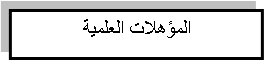 طالبة بحث-كلية التربية-جامعة حلوان-قسم أصول التربية من 1996/1997 حتي عام 1999/2000معيدة بقسم أصول التربية –كلية التربية-جامعة حلوان-من عام 2000 حتي عام 2003.مدرس مساعد بقسم أصول التربية-كلية التربية-جامعة حلوان- من عام2003 حتي عام2008  .مدرس بقسم أصول التربية -كلية التربية -جامعة حلوان من عام2008 حتي تاريخه.أستاذ مساعد بقسم أصول التربية-كلية التربية-جامعة حلوان-2015(أستاذ مشارك بالمملكة)المؤهلات الدراسيةللدكتوره/ مديحة فخرى محمود محمدأستاذ مساعد بقسم أصول التربيةكلية التربية – جامعة حلوانللدكتوره/ مديحة فخرى محمود محمدأستاذ مساعد بقسم أصول التربيةكلية التربية – جامعة حلوانالمقررات التى قامت بتدريسها مدى التفاعل مع الطلاب وأسلوب تقييم أدائهم وتنوع الأعمال التى استعملهاالتفاعل مع الطلاب وأسلوب تقييم أدائهم وتنوع الأعمال التى استعملها تم إتباع الإجراءات التالية للتفاعل مع الطلابتنوع استراتيجيات التدريس أثناء أداء المحاضراتتخصيص عدد من الساعات الأسبوعية لمقابلة الطلاب .الالتزام بأساليب تقويم الطلاب التالية :المناقشات والحوارات أثناء التفاعل الصفى بالمحاضرة .الأوراق البحثية .الأعمال الفصلية والتكليفاتالاختبارات التحريريةتدريس بعض المقررات بنظام التعليم الإلكترونى(البلاك بورد) تدريسا كاملا،بالمملكة العربية السعودية.المشاركة فى أعمال الامتحانات والكنترولاتالالتزام بتوصيف المقررات عند إعداد الأوراق الامتحانية للمقررات الدراسية التى يقوم بتدريسها .المشاركة فى أعمال الامتحانات والكنترولات( كنترول الشعب العلمية) –كلية التربية –جامعة حلوان-بمرحلة البكالوريوس فى الفترة من 2008- 2011 .الإشراف على امتحانات كادر المعلمين بوزارة التربية والتعليم والمنعقدة بكلية التربية – جامعة حلوان.عضو السير المركزى بكلية العلوم والآداب بالمذنب –جامعة القصيم بالمملكة العربية السعودية عام 2011-2012رئيسة سير الامتحانات بقسم الدراسات الإسلامية بكلية العلوم والآداب بالمذنب- جامعة القصيم بالمملكة العربية السعودية من 2012-2016عضو لجنة الاختبارات بقسم الدراسات الإسلامية وبوحدة الإعداد العام-  جامعة القصيم بالمملكة العربية السعودية 2012-2019المشاركة في المراقبة على الامتحانات- بكلية العلوم والآداب بالمذنب- جامعة القصيم بالمملكة العربية السعودية-2017-2020المؤلفات العلميةالمشاركة في تأليف الكتب الجامعية التالية: 1- التربية وقضايا العصر.2- المعلم ومهنة التعليم. 3-الأصول الاجتماعية للتربية. 4-تاريخ التربية والتعليم. 5- دراسات اجتماعية وبيئية.تأليف منفرد برقم إيداع1- كتاب بعنوان مداخل معاصرة لإصلاح المؤسسات التعليمية،المملكة الأردنية الهاشمية، دار الرضوان للنشر والتوزيع 2013.2- العقلية العربية في زمن  العولمة-الأردن-دار دجلة للنشر والتوزيع،2015.3-المسؤولية الاجتماعية للجامعات وبعض قضايا المستقبل،الأردن-دار دجلة للتشر والتوزيع،2018.رسالة ماجستير بعنوان "دور التعليم العالي في تحسين نوعية الحياة دراسة مستقبلية" تم مناقشتها رسالة ماجستير بعنوان " فاعلية الشبكات الاجتماعية في التنمية الثقافية للطالب المعلم بكلية التربية" . تم مناقشتها.الأبحاث التى قامت بإعدادهاالدورات التدريبية وورش العملرئيسة وحدة التطوير والتدريب بكلية العلوم والآداب بالمذنب –جامعة القصيم –المملكة العربية السعوديةالدورات التدريبية التي شاركت فيها د//مديحة فخرى محمود محمد  كمتدربةالتدريب كمدربأ-المشاركة بالتنظيم والإعداد والحضور في مؤتمر كلية التربية-جامعة حلوان منذ عام 1996 وحتي عام 2101. ب- المشاركة بالحضور وعرض البحوث في المؤتمرات التالية:المشاركة فى أعمال اللجان والوحداتفي مصر"-المشاركة كعضو في بعض اللجان بوحدة الجودة، وهي: لجنة تطوير الأداء.لجنة التثقيف والإعلام بالجودة.لجنة التخطيط الاستراتيجي . لجنة تطوير الأداء.-منسق الجودة بالقسم في الأعوام التالية(2008-2009-2010-2011)- الإشراف علي الطلاب في التربية العملية منذ عام 1996-وحني عام 2011. عضو اللجنة الاجتماعية بقسم أصول التربية-كلية التربية-جامعة حلوان.مرشد أكاديمي لطلاب الدبلوم العام منذ عام 2007وحتي عام 20111ب –في المملكة العربية السعودية.   - المشاركة في الأنشطة الخاصة بالنادي الطلابي بكلية العلوم والآداب بالمذنب –جامعة القصيم عام 2013.   - مرشد أكاديمي للطالبات بجامعة القصيم عامي 2011-2014.    - رئيسة سير الامتحانات بقسم الدراسات الإسلامية –كلية العلوم والآداب بالمذنب-جامعة حلوان عامي 2012-2013.                                                             - مديرة الجودة بقسم الدراسات الإسلامية بكلية العلوم والآداب بالمذنب-جامعة القصيم.- عضو لجنة المقابلات الشخصية للمعيدات بكلية العلوم والآداب بالمذنب –جامعة القصيم.عضو لجنة التخطيط الاستراتيجي-كلية العلوم والآداب بالمذنب في الفترة من 2014-2016-عضو لجنة توصيف البرامج عام 2014-2015-عضو لجنة الجودة من عام 2014-2018- رئيسة وحدة التطوير والتدريب من عام 2017--الروابط المهنيةعضو الجمعية العربية لتكنولوجية التربية.عضو جمعية بحوث المستقبليات العربية.عضو بصحيفة التربية.عضو الجمعية المصرية للتربية المقارنة.المقالات الصحفيةمقال بعنوان . مديحة فخري تكتب لـ«شارع الصحافة» عن التعددية في منظومة التعليم الجامعي-18 مارس 2018-https://pressst.com/?p=29267مقال بعنوان الجامعات الخاصة تحقيق للجودة أم طبقية التعليم-الأهرام العربى -السبت 29 يوليو-2017المشاركة في تنظيم السوق الخيري للطلاب عامي 2009/2010-2010/2011.المشاركة في مشروع تدريب الطلاب علي محو الأمية-كلية التربية-جامعة حلوان-2008.المشاركة في مشروع تطوير المدارس"برنامج تنمية مهارات تلاميذ ادارة المرج التعليمية "مشروع بالتعاون بين جامعة حلوان والاتحاد الرياضي للجامعات المصرية وجمعية مصر الجديدة "- 14/6حتي 30/7/2009عضو لجنة شؤون البيئة وخدمة المجتمع بالكلية أعوام(2008-2009-2010).عضو وحدة خدمة المجتمع-كلية العلوم والآداب بالمذنب –جامعة القصيم بالمملكة العربية السعودية-من عام 2016-2018المشاركة بالتدريب في أنشطة مجتمعية بالتعاون مع كلية العلوم والآداب بالمذنب مع كل من الجهات التالية:دورة أسرار النجاح جمعية رواء ببريدةدورة أسرار النجاح بمكتب الارشاد والدعوة للجالياتفن الإتيكيت في الإسلام-جمعية فلذاتنا-بالتعاون مع جامعة القصيم-السعودية.جهة المنحالتقديرالتاريخالتخصصالمؤهل العلميمكلية التربية - جامعة حلوانممتاز مع مرتبة الشرف1996لغة عربيةليسانس الآداب والتربية1كلية التربية - جامعة حلوانممتاز1997تعليم الكباردبلوم مهني في التربية 2كلية التربية - جامعة حلوانجيد جداً1998أصول التربيةدبلوم خاص في التربية 3كلية التربية - جامعة حلوان2003أصول التربيةماجستير في التربية 4كلية التربية - جامعة حلوان2008أصول التربيةدكتوراه الفلسفة في التربية 6مالمقررالجامعة-الكلية1الاسس التربوية للتعليم الصناعيحلوان-كلية التعليم الصناعى2المعلم ومهنة التعليمحلوان –كلية التربية3التربية وقضايا العصرحلوان –كلية التربية4الأصول الفلسفية للتربيةحلوان –كلية التربية5الأصول الاجتماعية للتربيةحلوان –كلية التربية6تاريخ تربية الطفلحلوان –كلية التربية7التربية الاسلامية جامعة القصيم-المملكة العربية السعودية8سياسة ونظام التعليم الصحة النفسيةجامعة القصيم-المملكة العربية السعودية9اجتماعيات التربيةجامعة القصيم-المملكة العربية السعودية10تطور الفكر التربويجامعة القصيم-المملكة العربية السعودية11علم نفس النموجامعة القصيم-المملكة العربية السعودية12التقويم التربويجامعة القصيم-المملكة العربية السعودية13طرق تدريس خاصة 1جامعة القصيم-المملكة العربية السعودية14طرق تدريس خاصة 2جامعة القصيم-المملكة العربية السعودية15المناهججامعة القصيم-المملكة العربية السعودية16تنمية مهارات التفكير وأساليب التعلمجامعة القصيم-المملكة العربية السعودية17قضايا اجتماعيةجامعة القصيم-المملكة العربية السعودية18مهارات التفكيرجامعة القصيم-المملكة العربية السعودية19التقويم التربويجامعة القصيم-المملكة العربية السعودية20مهارات الاتصالجامعة القصيم-المملكة العربية السعودية21إدارة وتخطيط تربويجامعة القصيم-المملكة العربية السعوديةمعنوان البحثجهة النشرالإعداد1المشاركة في دراسة بعنوان "دراسة مقارنة لسياسات ونظم القبول لمرحلة التعليم العالي- المؤتمر القومي لتطوير التعليم الثانوي وسياسات القبول في التعليم العالي-10-12 يوليو 2008.جماعى2تصور مقترح لتنمية ثقافة الجودة لدي أعضاء هيئة التدريس بجامعة حلوان مجلة كلية التربية-جامعة الأزهر،العدد(142)الجزء الثانى-سبتمبر- السنةفردي3دراسة مستقبلية لدور الجامعات المصرية في مواجهة الجرائم الإلكترونية لدي الطلابمؤتمر التربية في عالم متغير- كلية العلوم التربوية- الجامعة الهاشمية- المملكة الأردنية الهاشمية- تاريخ المؤتمر،7/4/2010فردي4دراسة تحليلية لمفهوم الحوكمة الرشيدة ومتطلبات تطبيقه فى الجامعات المصرية مجلة مستقبل التربية العربية- المركز العربي للتعليم والتنمية- العدد 73- المجلد 18- سبتمبر 2011.فردى5تصور مقترح لمكافحة الفساد في المدرسة المصرية علي ضوء مفهوم التسويق الاجتماعي مجلة دراسات مستقبلية- مركز دراسات المستقبل- جامعة أسيوط،يناير 2013.فردى6دور التربية في مواجهة التغريب بالمجتمع المصري (تصور مقترح )مجلة دراسات تربوية واجتماعية - كلية التربية- جامعة حلوان- المجلد التاسع عشر- العدد الثاني-ابريل 2013فردي7العلاقات الاجتماعية بين الطالبات وأعضاء هيئة التدريس وانعكاساتها علي العملية التعليمية من وجهة نظر الطالبات"دراسة حالة علي كلية العلوم والآداب بجامعة القصيم بالمملكة العربية السعوديةمجلة كلية التربية-  جامعة الأزهر - العدد رقم 159- يوليو 2014فردى8دور المدرسة في تنمية العقلية العربية علي ضوء تحديات العولمةمجلة مستقبل التربية العربية،المركز العربى للتعليم والتنمية،2/7/2014.فردي9تصور مقترح لتنمية المسؤولية الاجتماعية للجامعات المصرية على ضوء مجتمع المعرفة مجلة دراسات عربية فى التربية وعلم النفس،العدد80،ديسمبر، 2016.فردي10تصور مقترح لدور الجامعات المصرية في تحقيق مفهوم الاقتصاد الأخضر رؤية تربوية. المجلة التربوية لكلية التربية-جامعة سوهاج،العدد 49،يوليو 2017.فردي11دراسة تحليلية لمظاهر العنف الرمزى في التعليم المصرى وعوامله المجتمعيةمجلة كلية التربية- جامعة المنصورة- العدد 99- يوليو 2017فردى12عصر الحكمة وتحدياته المجتمعية والتربوية في مصر وكيفية مواجهتها :دراسة تحليلية.مجلة مستقبل التربية العربية،المجلد الخامس والعشرون،العدد 112، ابريل 2018فردى13تصور مقترح لترسيخ أخلاقيات الأعمال لرفع القدرة التنافسية للجامعات المصرية المجلة التربوية لكلية التربية-جامعة سوهاج،،عدد 61،مايو ،2019فرديمموضوع البرنامجالجهة المنظمةتاريخ التدريب1التدريس باستخدام التكنلوجيا جامعة حلوان-مركز تنمية قدرات أعضاء هيئة التدريس19-21/11/20062أساليب البحث العلميجامعة حلوان-مركز تنمية قدرات أعضاء هيئة التدريس2-5/4/20073تصميم المقرر الجامعيجامعة حلوان-مركز تنمية قدرات أعضاء هيئة التدريس8-10/20074مهارات الاتصال الفعالجامعة حلوان-مركز تنمية قدرات أعضاء هيئة التدريس9-11/9/20075سلوكيات المهنة	جامعة حلوان-مركز تنمية قدرات أعضاء هيئة التدريس25-27/11/20076نظم الساعات المعتمدةجامعة حلوان-مركز تنمية قدرات أعضاء هيئة التدريس3-4/12/20077تنظيم المؤتمرات العلميةجامعة حلوان-مركز تنمية قدرات أعضاء هيئة التدريس24-25 /9-20088الرخصة الدولية لقيادة الكمبيوتر (ICDL		) - اليونسكو-20089تنمية المحتوي الإلكتروني	شركة ميكروسوفت-4-6 يوليو 2008109-تقويم الطلاب- جامعة حلوان- مركز تنمية قدرات أعضاء هيئة التدريس- 21-22 يناير -200911إدارة الفريق البحثي- جامعة حلوان- مركز تنمية قدرات أعضاء هيئة التدريس28-29 يناير-200912تقويم نواتج التعلم لمؤسسات التعليم العالي- الهيئة القومية للاعتماد وضمان الجودة10– 11 /8 200913حقوق الملكية الفكرية- -30مركز ضمان الجودة-جامعة حلوان30//6-1/7-200914تنظيم المحتوي الالكتروني	-شركة إنتل-جامعة حلوان-1-4 أ/8/ 200915آليات حماية حقوق الملكية الفكرية في منظومة التعليم- وحدة ضمان الجودة-جامعة حلوان15 -16/ 200916تقويم الأداء لبناء التطوير الأكاديمي - كلية التمريض-جامعة حلوان9- 10 /6 /200917القيم السياسية في مناهج التربية العربية- -المنظمة العربية لحقوق الإنسان13-15 /5/200918التخطيط الاستراتيجي لمؤسسات التعليم العالي - الهيئة القومية للاعتماد وضمان الجودة14 -15 /7/ 200919	إدارة الوقت وادارة الاجتماعاتجامعة حلوان-مركز تنمية قدرات أعضاء هيئة التدريس3-4 2/201020بنوك الأسئلة- كلية التربية-	4جامعة حلوان7-8 ابريل 201021دورة تدريب المدربين- TOTالأكاديمية المتحدة للتدريب والاستشارات19-21 /7 201122نظام التقويم والاعتمادكلية العلوم والآداب بالمذنب جامعة القصيم-السعودية23تنمية مهارات التفكير الناقد- كلية العلوم والآداب بالمذنب جامعة القصيم-السعودية24تنمية التفكير الابداعي- كلية العلوم والآداب بالمذنب جامعةكلية العلوم والآداب بالمذنب جامعة القصيم-السعودية25-استخدام التكنولوجيا في التعليمكلية العلوم والآداب بالمذنب جامعة القصيم-السعودية26حل المشكلاتكلية العلوم والآداب بالمذنب جامعة القصيم-السعودية2015274 mat كلية العلوم والآداب بالمذنب جامعة القصيم-السعودية201528ثقافة الالتزام جامعة القصيمكلية العلوم والآداب بالمذنب جامعة القصيم-السعودية201529كورس لاب جامعة القصيمكلية العلوم والآداب بالمذنب جامعة القصيم-السعودية201630التقييم الصفي مركز الأمير سلطان الحضاري23-24 /8 201631الفصول الافتراضية-جامعة القصيم-كلية العلوم والآداب بالمذنبكلية العلوم والآداب بالمذنب جامعة القصيم-السعودية8/3/201632الاختبارات الإلكترونية وتوظيفها في التعليم الالكترونيكلية العلوم والآداب بالمذنب جامعة القصيم-السعودية16/3/201633نظام إدارة التعلم البلاك بورد المستوي الأولكلية العلوم والآداب بالمذنب جامعة القصيم-السعودية26/1/201634انتاج برامج الفيديو الرقمية التعليمية ونشرها علي نظام إدارة التعلم الالكتروني- -كلية العلوم والآداب بالمذنب جامعة القصيم-السعودية4/5/201635بناء وتدريس المقررات الالكترونية-المستوي الأول- كلية العلوم والآداب بالمذنب جامعة القصيم-السعودية2/3/201636نظام إدارة التعلم البلاك بورد المستوي الثاني- كلية العلوم والآداب بالمذنب جامعة القصيم-السعودية21/2/201637كيفية التعامل مع الصفحة الشخصية لموقع الجامعةكلية العلوم والآداب بالمذنب جامعة القصيم-السعودية28/9/201738أهمية مواقع التخزين السحابية واستخداماتها في البرامج المتعددةكلية العلوم والآداب بالمذنب جامعة القصيم-السعودية9/11/201739تطبيقات جوجل كرومكلية العلوم والآداب بالمذنب جامعة القصيم-السعودية16/11/201740الإرشاد الأكاديمىكلية العلوم والآداب بالمذنب جامعة القصيم-السعودية22/11/201741برنامج تحليل البيانات SPSSكلية العلوم والآداب بالمذنب جامعة القصيم-السعودية1/12/201742بعض المواصفات الموضوعية والشكلية للاختبار الجيدكلية العلوم والآداب بالمذنب جامعة القصيم-السعودية7/12/201743توظيف الإنفوجرافيك الثابت في التعليم، كلية العلوم والآداب بالمذنب جامعة القصيم-السعودية201844إعداد وتوصيف المقرر- كلية العلوم والآداب بالمذنب جامعة القصيم-السعودية201845كيفية الحصول على بحث ممول من الجامعة كلية العلوم والآداب بالمذنب جامعة القصيم-السعودية201846السمنة وعلاقتها بالأمراض المزمنة -كلية العلوم والآداب بالمذنب جامعة القصيم-السعودية201847استخدام برنامج ماثمتكا- كلية العلوم والآداب بالمذنب جامعة القصيم-السعودية201848مؤشرات الأداء الأساسية وآلياتها في جامعة القصيم جامعة القصيم كلية العلوم والآداب بالمذنب جامعة القصيم-السعودية201849- الطاقة الشمسية "البديل الآمنكلية العلوم والآداب بالمذنب جامعة القصيم-السعودية201850مناهج الفقهاء في الاستنباط وأسباب اختلافهم كلية العلوم والآداب بالمذنب جامعة القصيم-السعودية201851مواصفات الورقة الامتحانية الجيدة جامعة القصيم - كلية العلوم والآداب بالمذنبكلية العلوم والآداب بالمذنب جامعة القصيم-السعودية201852النشر العلمى – مركز تنمية قدرات أعضاء هيئة التدريس -جامعة حلوانمركز تنمية قدرات أعضاء هيئة التدريس جامعة حلوان3-4/7/201853سلوكيات المهنة- مركز تنمية قدرات أعضاء هيئة التدريس جامعة حلوان10-11/7-201854مؤشرات الأداء الأساسية وآليتها في جامعة القصيمكلية العلوم والآداب بالمذنب جامعة القصيم-السعودية2/11/201855كيفية التعامل مع الأطفال المصابين بالتوحدكلية العلوم والآداب بالمذنب جامعة القصيم-السعودية8/11/201856بعض التطبيقات للتعامل مع ملفات PDFكلية العلوم والآداب بالمذنب جامعة القصيم-السعودية13/11/201857توظيفة تقنية الإنفوجرافيك الثابت في التعليم والتعلمكلية العلوم والآداب بالمذنب جامعة القصيم-السعودية25/1/201858إعداد توصيف وتقرير المقرركلية العلوم والآداب بالمذنب جامعة القصيم-السعودية31/1/201859كيفية الحصول على بحث ممول من جامعة القصيمكلية العلوم والآداب بالمذنب جامعة القصيم-السعودية16/4/201860السمنة وعلاقتها بالأمراض المزمنةكلية العلوم والآداب بالمذنب جامعة القصيم-السعودية27/3/201861استخدام برنامج ماثمتكاكلية العلوم والآداب بالمذنب جامعة القصيم-السعودية16/4/201862مشروعات البحوث التنافسيةمركز تنمية قدرات أعضاء هيئة التدريس- جامعة حلوان-17-18/7/-201863الاختبارات والتصحيح الإلكترونى مركز تنمية قدرات أعضاء هيئة التدريس-جامعة حلوان -16-17/6/201964الساعات المعتمدة -مركز تنمية قدرات أعضاء هيئة التدريس-جامعة حلوان-18-19/6/201965الجودة في العملية التعليمية مركز تنمية قدرات أعضاء هيئة التدريس-جامعة حلوان-25-26/6/201966أخلاقيات المهنةكلية العلوم والآداب بالمذنب جامعة القصيم-السعودية10/1/201967معايير جودة البرنامجكلية العلوم والآداب بالمذنب جامعة القصيم-السعودية17/1/201968عوامل بناء النفس الإنسانيةكلية العلوم والآداب بالمذنب جامعة القصيم-السعودية30/1/201969إدارة الأولوياتكلية العلوم والآداب بالمذنب جامعة القصيم-السعودية27/2/20191تدريب الطلاب بالمدينة الجامعة بكلية التربية جامعة حلوان علي محو الأمية- جامعة حلوان20092مشروع تطوير مدارس منطقة المرج التعليمية بالمشاركة بين كلية التربية جامعة حلوان مدارس منطقة المرج20103الذكاء العاطفيكلية العلوم والآداب بالمذنب-جامعة القصيم20144صناعة النجاح- كلية العلوم والآداب بالمذنب-جامعة القصيم20145فن التعامل مع المراهقينكلية العلوم والآداب بالمذنب-جامعة القصيم20146دورة أسرار النجاح جمعية رواء ببريدة-المملكة العربية السعودية20157دورة أسرار النجاح مكتب الارشاد والدعوة للجاليات-القصيم -السعودية20168دورة حياتي لها معنيكلية العلوم والآداب بالمذنب-جامعة القصيم20169فن الإتيكيت في الإسلامجمعية فلذاتنا-بالتعاون مع جامعة القصيم-السعودية.201710الجرائم الإلكترونيةكلية العلوم والآداب بالمذنب-جامعة القصيم2018مموضوع المؤتمر/الندوةالمكان التاريخ 1المؤتمر القومي لتطوير التعليم الثانوي وسياسات القبول في التعليم العاليوزارة التعليم العالي بالتعاون مع وزرة التربية والتعليم- قاعة المؤتمرات بمدينة نصر	10-12 مايو 20082ندوة التخطيط الاستراتيجي أساس للتطوير المؤسسي		كلية التمريض-جامعة حلوان7 يونيو 20093الاعتماد الأكاديمي بمؤسسات وبرامج التعليم العالي النوعي في مصر والعالم العربي		كلية التربية النوعية-جامعة المنصورة8-9 ابريل 20094تحديات التعليم في العالم العربي		كلية التربية-جامعة المنيا10-11 نوفمبر20095اتجاهات معاصرة في تطوير التعليم في الوطن العربي		كلية التربية-جامعة بني سويف6-7فبراير 20106التربية في عالم متغير		كلية العلوم التربوية-الجامعة الهاشمية-الأردن7-8 ابريل 20107المنظمات غير الحكومية وتعليم الكبار في الوطن العربي		مركز تعليم الكبار-جامعة عين شمس24-26 ابريل 20108الاتجاهات الحديثة في تطوير الأداء المؤسسي والأكاديمي في مؤسسات التعليم العالي النوعي في مصر والعالم العربي	كلية التربية النوعية-جامعة المنصورة14-15 ابريل 20109البحث التربوي في الوطن العربي		كلية التربية بالفيوم20-21 ابريل 201010مستقبل المعلم العربي في عالم متغيركلية التربية-جامعة عين شمس-دار الضيافة	1-2 يونيو 201111تربية الطفل في العالم العربيوتحديات فجر الألفية الثالثةجامعة الزرقاء-الأردن27-28 أكتوبر 201012التعليم والتنمية البشرية في دول قارة أفريقياالجمعية المصرية للتربية المقارنةوالإدارة التعليمية-جامعة عين شمس9 يوليو 201113التعليم و التقدم في دول آسياوأسترالياالجمعية المصرية للتربية المقارنةوالإدارة التعليمية7يوليو 201214التعليم من بعد والتعليم المستمر		الجمعية العربية لتكنولوجيا التربية-جامعة القاهرة11-12 يوليو 201215الخطاب التربوي وعصر ما بعد الحداثة			جامعة الزيتونة-الأردن14-15 نوفمبر 2012